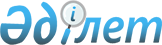 2012 жылы жұмыссыздарды ақылы қоғамдық жұмыстарға жіберу туралы
					
			Күшін жойған
			
			
		
					Оңтүстік Қазақстан облысы Түркістан қаласы әкімдігінің 2012 жылғы 30 қаңтардағы N 169 Қаулысы. Оңтүстік Қазақстан облысы Түркістан қаласының Әділет басқармасында 2012 жылғы 14 ақпанда N 14-4-113 тіркелді. Қолданылу мерзімінің аяқталуына байланысты күші жойылды - (Оңтүстік Қазақстан облысы Түркістан қаласы әкімі аппаратының 2013 жылғы 04 ақпандағы № 10114/403 хатымен)      Ескерту. Қолданылу мерзімінің аяқталуына байланысты күші жойылды - (Оңтүстік Қазақстан облысы Түркістан қаласы әкімі аппаратының 04.02.2013 № 10114/403 хатымен).

      Қазақстан Республикасының 2001 жылғы 23 қаңтардағы «Қазақстан Республикасындағы жергілікті мемлекеттік басқару және өзін-өзі басқару туралы» Заңының 31-бабына, Қазақстан Республикасының 2001 жылғы 23 қаңтардағы «Халықты жұмыспен қамту туралы» Заңының 7 бабына сәйкес жұмыссыздарды ақылы қоғамдық жұмыстарға жіберу және жұмыссыздар санын азайту мақсатында қала әкімдігі ҚАУЛЫ ЕТЕДІ:



      1. 2012 жылға жұмыссыздарды ақылы қоғамдық жұмыстармен қамтамасыз ететін ұйымдардың тізбесі, қоғамдық жұмыстардың түрлері мен көлемі қосымшаға сәйкес бекітілсін.



      2. Түркістан қалалық жұмыспен қамту және әлеуметтік бағдарламалар бөлімі (С.Арысбеков) 2012 жылға арналған қала бюджетінде қоғамдық жұмыстарға қарастырылған қаражат шегінде жұмыссыздарды қоғамдық жұмыстарға жіберуді жүзеге асырсын.



      3. Қоғамдық жұмыстарға қатысатын жұмыссыздардың еңбекақысы бір айлық жалақының ең төменгі мөлшерінен кем болмайтын мөлшерде белгіленсін.



      4. Түркістан қалалық экономика және қаржы бөлімі (Р.Мүлкеманов) ақылы қоғамдық жұмыстарға жалақы төлеуге қарастырылған қаражаттың уақытылы бөлінуін қамтамасыз етсін.



      5. Осы қаулы алғаш рет ресми жарияланған күннен бастап қолданысқа енгiзiледi.



      6. Осы қаулының орындалуын бақылау қала әкімінің орынбасары Ж.Ибрагимовке жүктелсін.      Қала әкімі                                 Қ.Молдасеитов

      Түркістан қала әкімдігінің

      2012 жылғы «30» қаңтардағы

      № 169 қаулысымен бекітілген       2012 жылға арналған қоғамдық жұмыстарды ұсынатын ұйымдардың тізбесі, жұмыстардың түрлері және қаржыландыру көздері      Ескертпе: қоғамдық жұмыстардың нақты жағдайлары жұмыс берушімен және қоғамдық жұмысқа қатысатын азаматтың арасында жасалатын еңбек шартында көзделеді, қосымшадағы жұмыс түрлерінің саны қажеттілікке байланысты өзгеруі мүмкін.
					© 2012. Қазақстан Республикасы Әділет министрлігінің «Қазақстан Республикасының Заңнама және құқықтық ақпарат институты» ШЖҚ РМК
				р/сҰйымдардың атауыҚоғамдық жұмыстардың түрлері мен көлемдеріЖылына қоғамдық қызметкерлерге сұраныс адам Қаржыландыру көздері123451Сауран ауылдық округі әкімінің аппаратыАғымдағы құжаттармен жұмыс жасау 200 бет, факс жіберу - 200 бет, мәтінді басу және шығару - 200 бет, хат-хабарларды жеткізу - 200 хат, көшелерді және аумақтарды қоқыстардан тазалау - 3000 шаршы метр, көшеттерді отырғызу - 200 дана, гүл отырғызатын жерлерді бөлшектеу-150 қарық, көгалдандыру, көріктендіру - 1200 шаршы метр, дуалдарды әктеу-700 шаршы метр20Қалалық бюджет2Бабайқорған ауылдық округі әкімінің аппаратыАғымдағы құжаттармен жұмыс жасау-200 бет, факс жіберу - 200 бет, мәтінді басу және шығару - 200 бет, хат-хабарларды жеткізу - 200 хат, көшелерді және аумақтарды қоқыстардан тазалау - 3000 шаршы метр, көшеттерді отырғызу - 200 дана, гүл отырғызатын жерлерді бөлшектеу-150 қарық, көгалдандыру, көріктендіру - 1200 шаршы метр, дуалдарды әктеу-700 шаршы метр20Қалалық бюджет3Жібек жолы ауылдық округі әкімінің аппараты Ағымдағы құжаттармен жұмыс жасау-200 бет, факс жіберу - 200 бет, мәтінді басу және шығару - 200 бет, хат-хабарларды жеткізу - 200 хат, көшелерді және аумақтарды қоқыстардан тазалау - 3000 шаршы метр, көшеттерді отырғызу - 200 дана, гүл отырғызатын жерлерді бөлшектеу-150 қарық, көгалдандыру, көріктендіру - 1200 шаршы метр, дуалдарды әктеу-700 шаршы метр14Қалалық бюджет4Шорнақ ауылдық округі әкімінің аппараты Ағымдағы құжаттармен жұмыс жасау - 200 бет, факс жіберу - 200 бет, мәтінді басу және шығару - 200 бет, хат-хабарларды жеткізу - 200 хат, көшелерді және аумақтарды қоқыстардан тазалау - 3000 шаршы метр, көшеттерді отырғызу -200 дана, гүл отырғызатын жерлерді бөлшектеу-150 қарық, көгалдандыру, көріктендіру-1200 шаршы метр, дуалдарды әктеу-700 шаршы метр20Қалалық бюджет5Үшқайық ауылдық округі әкімінің аппараты Ағымдағы құжаттармен жұмыс жасау -200 бет, факс жіберу - 200 бет, мәтінді басу және шығару - 200 бет, хат-хабарларды жеткізу - 200 хат, көшелерді және аумақтарды қоқыстардан тазалау - 3000 шаршы метр, көшеттерді отырғызу - 200 дана, гүл отырғызатын жерлерді бөлшектеу-150 қарық, көгалдандыру, көріктендіру - 1200 шаршы метр, дуалдарды әктеу-700 шаршы метр24Қалалық бюджет6Жүйнек ауылдық округі әкімінің аппараты Ағымдағы құжаттармен жұмыс жасау - 200 бет, факс жіберу - 200 бет, мәтінді басу және шығару - 200 бет, хат-хабарларды жеткізу - 200 хат, көшелерді және аумақтарды қоқыстардан тазалау - 3000 шаршы метр, көшеттерді отырғызу - 200 дана,гүл отырғызатын жерлерді бөлшектеу-150 қарық, көгалдандыру, көріктендіру - 1200 шаршы метр, дуалдарды әктеу - 700 шаршы метр20Қалалық бюджет7Қарашық аулдық округі әкімінің аппараты Ағымдағы құжаттармен жұмыс жасау-200 бет, факс жіберу - 200 бет, мәтінді басу және шығару - 200 бет, хат-хабарларды жеткізу - 200 хат, көшелерді және аумақтарды қоқыстардан тазалау - 3000 шаршы метр, көшеттерді отырғызу - 200 дана, гүл отырғызатын жерлерді бөлшектеу-150 қарық, көгалдандыру, көріктендіру - 1200 шаршы метр, дуалдарды әктеу - 700 шаршы метр20Қалалық бюджет8Оранғай ауылдық округі әкімінің аппараты Ағымдағы құжаттармен жұмыс жасау-200 бет, факс жіберу - 200 бет, мәтінді басу және шығару - 200 бет, хат-хабарларды жеткізу - 200 хат, көшелерді және аумақтарды қоқыстардан тазалау - 3000 шаршы метр, көшеттерді отырғызу - 200 дана, гүл отырғызатын жерлерді бөлшектеу-150 қарық, көгалдандыру, көріктендіру-1200 шаршы метр, дуалдарды әктеу-700 шаршы метр20Қалалық бюджет9Иассы ауылдық округі әкімінің аппараты Ағымдағы құжаттармен жұмыс жасау-200 бет, факс жіберу - 200 бет, мәтінді басу және шығару - 200 бет, хат-хабарларды жеткізу - 200 хат, көшелерді және аумақтарды қоқыстардан тазалау - 3000 шаршы метр, көшеттерді отырғызу - 200 дана, гүл отырғызатын жерлерді бөлшектеу-150 қарық, дуалдарды әктеу - 700 шаршы метр20Қалалық бюджет10Шаға ауылдық округі әкімінің аппараты Ағымдағы құжаттармен жұмыс жасау - 200 бет, факс жіберу - 200 бет, мәтінді басу және шығару - 200 бет, хат-хабарларды жеткізу - 200 хат, көшелерді және аумақтарды қоқыстардан тазалау - 3000 шаршы метр, көшеттерді отырғызу - 200 дана, гүл отырғызатын жерлерді бөлшектеу-150 қарық, дуалдарды әктеу - 700 шаршы метр20Қалалық бюджет11Ескі Иқан ауылдық округі әкімінің аппараты Ағымдағы құжаттармен жұмыс жасау -200 бет, факс жіберу - 200 бет, мәтінді басу және шығару - 200 бет, хат-хабарларды жеткізу - 200 хат, көшелерді және аумақтарды қоқыстардан тазалау - 3000 шаршы метр, көшеттерді отырғызу - 200 дана, гүл отырғызатын жерлерді бөлшектеу-150 қарық, дуалдарды әктеу - 700 шаршы метр24Қалалық бюджет12Жаңа Иқан ауылдық округі әкімінің аппараты Ағымдағы құжаттармен жұмыс жасау -200 бет, факс жіберу - 200 бет, мәтінді басу және шығару - 200 бет, хат-хабарларды жеткізу - 200 хат, көшелерді және аумақтарды қоқыстардан тазалау - 3000 шаршы метр, көшеттерді отырғызу - 200 дана, гүл отырғызатын жерлерді бөлшектеу-150 қарық, дуалдарды әктеу - 700 шаршы метр16Қалалық бюджет13«Түркістан қаласы кітапханасы» мемлекеттік мекемесі1600 дана кітаптарды түгендеу, 500 дана кітапты қайта қалпына келтіру жұмыстарына көмектесу14Қалалық бюджет14«Түркістан тазалық және жарықтандыру» мемлекеттік коммуналдық кәсіпорныҚала аумағында тазалық жұмыстары -80000 шаршы метр, көгалдандыру-45000 шаршы метр, абаттандыру-45000 шаршы метр80Қалалық бюджет15Тұрғын уй-коммуналдық шаруашылық, жолаушылар көлігі және автокөлік жолдары бөлімі

 

 

 

 

 Қала аумағында мөлтек аудандарда тазалық жұмыстары - 60000 шаршы метр, көгалдандыру - 30000 шаршы метр, абаттандыру - 30000 шаршы метр, ағымдағы құжаттармен жұмыс жасау - 300 бет, факс жіберу - 300 бет, мәтінді басу және шығару - 300 бет, хат-хабарларды жеткізу - 300 хат, көшелерді және аумақтарды қоқыстардан тазалау - 3000 шаршы метр, көшеттерді отырғызу - 500 дана, гүл отырғызатын жерлерді бөлшектеу-450 қарық, дуалдарды әктеу - 1000 шаршы метр135Қалалық бюджет16Түркістан қаласының білім бөліміАғымдағы құжаттармен жұмыс жасау-100 бет, факс жіберу - 100 бет, мәтінді басу және шығару - 100 бет, хат-хабарларды жеткізу - 100 хат, көшелерді және аумақтарды қоқыстардан тазалау - 3000 шаршы метр, көшеттерді отырғызу - 40 дана, гүл отырғызатын жерлерді бөлшектеу-20 қарық, аумақтағы дуалдарды әктеу-300 шаршы метр12Қалалық бюджет17Денсаулық сақтау бөліміАуру азаматтарға жеке карточка ашуға көмектесу - 400 дана, ағымдағы құжаттармен жұмыс жасау - 100 бет, факс жіберу - 100 бет, мәтінді басу және шығару - 100 бет, хаттарды жеткізу - 100 хат, аурухана аумағындағы қоқыстардан тазалау -3000 шаршы метр, көшеттерді отырғызу - 100 дана, гүл отырғызатын жерлерді бөлшектеу - 50 қарық, ағаштарды әктеу - 200 дана14

 

 

 

 

 Қалалық бюджет18Түркістан қалалық ішкі істер басқармасы«Тәртіп», «Сақшы» бағдарламасы негізінде ішкі істер басқармасы полиция инспекторларына көмектесу32Қалалық бюджет19Түркістан қалалық салық комитетіАғымдағы құжаттармен жұмыс жасау -250 бет, факс жіберу - 250 бет, мәтінді басу және шығару - 250 бет, хат-хабарларды жеткізу - 250 хат, гүл отырғызатын жерлерді бөлшектеу - 150 қарық, 120 борышкерлермен жұмыс жүргізу16Қалалық бюджет20«Нұр-Отан» ХДП Түркістан қалалық филиалыАғымдағы құжаттармен жұмыс жасау -200 бет, факс жіберу - 200 бет, мәтінді басу және шығару - 200 бет, хат-хабарларды жеткізу - 200 хат, көшеттерді отырғызу - 200 дана14Қалалық бюджет21Түркістан қалалық статистика бөлімі

 

 

 

 600 дана құжаттарды архивациялау, хаттарды жеткізу 200 дана, компьютерлік деректер қорына енгізу

 

 6Қалалық бюджет22«Түркістан-су» мемлекеттік коммуналдық кәсіпорынҚала аумағындағы су сақтау орнында тазалық жұмыстары - 1000 шаршы метр, көгалдандыру - 1000 шаршы метр, абаттандыру - 1000 шаршы метр, ағымдағы құжаттармен жұмыс жасау -100 бет, факс жіберу - 100 бет, мәтінді басу және шығару - 100 бет, хат-хабарларды жеткізу - 100 хат, көшелерді және аумақтарды қоқыстардан тазалау - 3000 шаршы метр, көшеттерді отырғызу - 500 дана, гүл отырғызатын жерлерді бөлшектеу-450 қарық, дуалдарды әктеу - 1000 шаршы метр38Қалалық бюджет23Жылжымайтын мүлікті тіркеу орталығыТұрғындардың үйлері мен жер учаскелерінің төлқұжаттарын түгендеу жұмыстарына көмектесу – 700 дана12Қалалық бюджет24«Түркістан көгалдандыру абаттандыру шаруашылық жүргізу құқығындағы» мемлекеттік коммуналдық кәсіпорныАғаш көшеттерін егу, күтіп-ұстау - 4000 дана15Қалалық бюджетБарлығы:630